23.07. – 6.08.2023./tylko do użytku wewnętrznego/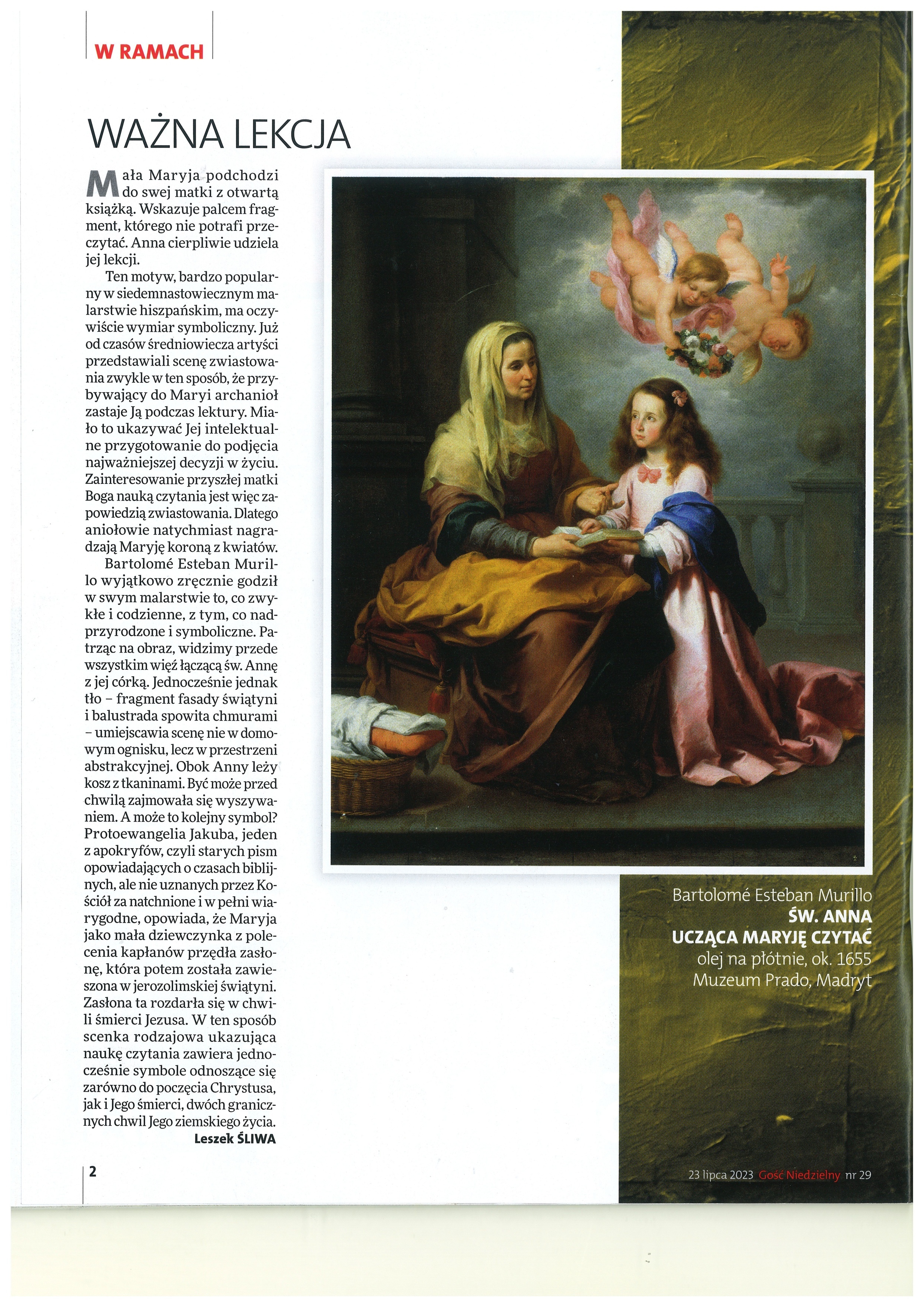 Bartolme’ Esteban Murillo – ŚW. ANNA UCZĄCA MARYJĘ CZYTAĆ, olej na ołótnie, ok. 1655, Muzeum Prado, MadrytOGŁOSZENIA PARAFIALNE – 23.07. – 6.08.2023.*Serdeczne Bóg zapłać za Wasze modlitwy, prace i ofiary na rzecz
  naszej parafii i naszych kościołów.
*Zapowiedzi Przedślubne:    Ewelina Mykita, zam. w Moszczance 
  i Marcin Sobolewski, zam. w Czyżowicach, zapowiedź II i III.
  Karolina Worosz, zam. w Szybowicach
  i Mateusz Kurdziel, zam. w Niemysłowicach, zapowiedź I i II.
*W niedzielę (23.07.) przedstawiciele Rady Parafialnej będą zbierać 
  ofiary na potrzeby kościoła w Niemysłowicach. Za składane ofiary 
  serdeczne Bóg zapłać.*W piątek, 4 sierpnia odbędzie się Odwiedzanie chorych i starszych    
  Parafian: w Niemysłowicach od g. 9.45, w Czyżowicach od g. 10.30.
Najbliższe uroczystości:
*Odpust Parafialny w Niemysłowicach, ku czci św. Anny: 
  30 lipca, niedziela, godz. 11.30. 
*Uroczystości Dożynkowe:
  w Niemysłowicach – 20 sierpnia, niedziela, godz. 11.00;
  w Czyżowicach – Dożynki Gminne, 26 sierpnia, sobota, 
  godz. 13.00.
*23 lipca, w niedzielę, po Mszach św.: w Czyżowicach o g. 9.30, 
  i w Niemysłowicach o g. 11.00 odbędzie się Błogosławieństwo 
  kierowców i ich pojazdów ku czci św.  Krzysztofa. Zachęcamy do 
  wzięcia udziału w ogólnopolskiej akcji pomocy misjonarzom – 
  „Krzyś”. Składając ofiarę – 1 grosz za jeden szczęśliwie przejechany 
  kilometr, przyczyniamy się do zakupu środków transportu 
  dla misjonarzy. 
*26 lipca 2022 r. (środa) odbędzie się, organizowana przez 
  Stowarzyszenie Dobrych Inicjatyw „Pro Missio” wraz z firmą „Green 
  Office Ecologic”   Zbiórka zużytego sprzętu elektrycznego 
  i elektronicznego: 
 w Niemysłowicach – do godz. 13.00 - między plebanią a kościołem.
 w Czyżowicach – do godz. 13.00 – naprzeciw Domu Kultury.
 Przychody z akcji będą przekazane na pomoc polskim misjonarzom, 
 na wsparcie kościołów na terenach misyjnych, też na Wschodzie, gdzie 
 mieszkają nasi rodacy.*Piesza Opolska Pielgrzymka na Jasną Górę odbędzie się 
  w dniach od 13 do 19 sierpnia. Bliższe informacje na stronie  
  internetowej: www.pielgrzymka-opolska.pl, lub pod nr tel.: 601 861 252.
 PARAFIA ŚW. ANNY W NIEMYSŁOWICACH     
 /FILIA W CZYŻOWICACH PW. NAJŚWIĘTSZEGO SERCA PANA JEZUSA/
e-mail: parafianiemyslowice@op.pl; www.niemyslowice.infotel.: 601-861-252PORZĄDEK NABOŻEŃSTW  23.07. – 6.08.2023.  PORZĄDEK NABOŻEŃSTW  23.07. – 6.08.2023.  XVI NIEDZIELA ZWYKŁA, 23 lipcaDzień Modlitw o błogosławieństwo Boże dla kierowcówXVI NIEDZIELA ZWYKŁA, 23 lipcaDzień Modlitw o błogosławieństwo Boże dla kierowców7.30Za + Marię Dendewicz w 1. r. śm. oraz + męża Michała.9.30W Czyżowicach:
Za ++ rodziców Anastazję, Wawrzyńca i Marię Szandurskich 
oraz ++ dziadków z obu stron. 
Po Mszy św. błogosławieństwo kierowców i ich pojazdów11.00 O zdrowie i bł. Boże dla Józefy Bedryj z okazji 80. r. urodzin.O bł. Boże w rodzinie Lempart i Licznar.
O zdrowie i bł. Boże dla Jolanty i Krzysztofa Szkwarek 
z okazji 10. r. Sakramentu Małżeństwa.
O zdrowie i bł. Boże w rodzinie Szafrańskich oraz dla dzieci 
i wnuków.O bł. Boże dla rocznego dziecka Antoniego Całko oraz jego rodziców i chrzestnych.O bł. Boże w pewnej intencji.
Za + Danutę i Józefa Hnatiuk.
Za + Stanisława Łapiak oraz jego ++ rodziców Bronisławę 
i Kajetana.
Za + Genowefę i Mariana Kościelniak, ++ dziadków z obu stron i + Zbigniewa Kościelniak.
Za ++ rodziców Emilię i Jana Żak, braci Henryka i Jana 
oraz siostrę Genowefę i Stanisława Wiśniewskich.
Za + męża Michała, ++ rodziców i rodzeństwo Kroczak, 
i za dusze w czyśćcu.                   Po Mszy św. błogosławieństwo kierowców i ich pojazdówPoniedziałek, 24 lipca - Wspomnienie św. Kingi, DziewicyPoniedziałek, 24 lipca - Wspomnienie św. Kingi, Dziewicy18.00Za + Józefa, Marię i Stanisława Sokołowskich.Wtorek, 25 lipca - Wspomnienie św. Jakuba ApostołaWtorek, 25 lipca - Wspomnienie św. Jakuba Apostoła9.00Za Parafian.Środa, 26 lipca -Uroczystość św. Anny, Matki Najświętszej                   Maryi Panny, Głównej Patronki Diecezji OpolskiejŚroda, 26 lipca -Uroczystość św. Anny, Matki Najświętszej                   Maryi Panny, Głównej Patronki Diecezji Opolskiej18.00Za + Annę i Antoniego Sucheckich, + rodzeństwo i + Bożenę Kmuk.Czwartek, 27 lipca - Wsp. św. Joachima, Ojca NMPCzwartek, 27 lipca - Wsp. św. Joachima, Ojca NMP18.00Za + Władysławę, Józefa i Jerzego Niżyńskich oraz dziadków Niżyńskich i Karpińskich.Piątek, 28 lipcaPiątek, 28 lipca18.00Za + Andrzeja Janisz oraz Zofię, Stanisławę 
i Władysława Janisz.Sobota, 29 lipca - Wspomnienie św. Marty, Marii i ŁazarzaSobota, 29 lipca - Wspomnienie św. Marty, Marii i Łazarza18.00W Czyżowicach: O zdrowie i bł. Boże dla Krzysztofa Filipiak 
                        z okazji 45. r. urodzin.XVII NIEDZIELA ZWYKŁA, 30 lipca - W NIEMYSŁOWICACH: UROCZYSTOŚĆ ODPUSTOWA KU CZCI ŚW. ANNY, Patronki naszej Parafii, głównej Patronki Diecezji Opolskiej  XVII NIEDZIELA ZWYKŁA, 30 lipca - W NIEMYSŁOWICACH: UROCZYSTOŚĆ ODPUSTOWA KU CZCI ŚW. ANNY, Patronki naszej Parafii, głównej Patronki Diecezji Opolskiej  7.30Za + Janinę i Kazimierza Szablowskich, i + Stanisławę Działoszyńską9.30W Czyżowicach: Za + mamę Marię w 1. r. śm. 
                        i + ojca Władysława Sztechmiler.11.30       SUMA ODPUSTOWA – ZA PARAFIAN.Za + Janinę Winiarską.Za + Annę, Karola i Tadeusza Koliszczak.
Za + Helenę i Mariana Przybyłkiewicz oraz Marię i Edwarda Zator (odprawi drugi ksiądz).Poniedziałek, 31 lipca – Wsp. św. Ignacego z Loyoli, kapłanaPoniedziałek, 31 lipca – Wsp. św. Ignacego z Loyoli, kapłana18.00Za + Marię Dendewicz (ofiarowana przez D.P. „Janus Bartnik”).Wtorek, 1 sierpnia - Wsp. św. Alfonsa Marii Liguoriego, b-pa Wtorek, 1 sierpnia - Wsp. św. Alfonsa Marii Liguoriego, b-pa 9.00Za Parafian.Środa, 2 sierpniaŚroda, 2 sierpnia18.00Za + Janinę Winiarską.1 Czwartek, 3 sierpnia1 Czwartek, 3 sierpnia18.00Za ++ rodziców Olgę i Szczepana Bass oraz ++ z rodziny.1 Piątek, 4 sierpnia - Wsp. św. Jana Marii Vianneya, kapłana1 Piątek, 4 sierpnia - Wsp. św. Jana Marii Vianneya, kapłana18.00Za + Janinę Winiarską.1 Sobota, 5 sierpnia1 Sobota, 5 sierpnia18.00W Czyżowicach: Za Parafian.NIEDZIELA – ŚWIĘTO PRZEMIENIENIA PAŃSKIEGO 
6 sierpnia            /kolekta na potrzeby diecezji i Seminarium Duchownego/NIEDZIELA – ŚWIĘTO PRZEMIENIENIA PAŃSKIEGO 
6 sierpnia            /kolekta na potrzeby diecezji i Seminarium Duchownego/7.30Za + Zofię Koliszczak w r. śm., ++ rodziców i rodzeństwo 
oraz + Wacława, Wandę i Wiktora Chrzanowicz.9.30W Czyżowicach:
O zdrowie i bł. Boże w rodzinie Klaudii i Krzysztofa Mulik 
oraz o opiekę Bożą nad dziećmi.
O zdrowie i bł. Boże dla Wiktorii Stanek 
z okazji 18 r. urodzin.               Wymiana Tajemnic Różańcowych11.00Za + Jana, Antoniego i Stanisławę Frydryk oraz ++ z rodziny Poterałowicz i Frydryk.
Za ++ rodziców Marię i Rafała Pławiak, Grzegorza Pławiak oraz o bł. Boże dla rodziny.       Wymiana Tajemnic Różańcowych